.Start time. 8 count intro.   On vocalsS1: CHARLESTON x2.S2: SIDE SWITCHES HITCH CROSS x2.		S3: TURNING RUMBA BOX BACKS4: SYNCOPATED FWD LOCKS, MAMBO, COASTERS5: “TIPPY TOES” TO SIDES, ROCK REPLACE x2(Note:  The above 8 counts should be done on the balls of your feet, its quick so take small side steps. Put some hips into it too!)	S6: CROSS POINT x2, BACK LOCKS(Note: On the back locks you will end up facing your L diagonal, 4 o’clock.Option. As you do the locks back push both arms fwd on the step back & bring them in on the lock, as though you’re pushing yourself backwards! Just for fun!)  	S7: COASTER STEP, WALK WALK, ROCK 1/4 TURN R STEP, WALK WALK.S8: MAMBO, COASTER, TURNING BALL STEPSEnding:   In the music he will sing a load of double dutch! You’ll know it when you hear it!. He sings that section 3 times. On the 3rd time that will be your last wall. You’ll get to the last 4 counts, the  turning ball steps, keep turning it to the right until you end up at the front, it will be 1 3/4 with a Taa Daa!!  Just have fun with it. XxContact: 07595 322839.  tnvinfo@aol.com.   Facebook. Vera Fisher.Last Update - 21st Feb 2017Tongue Tied Up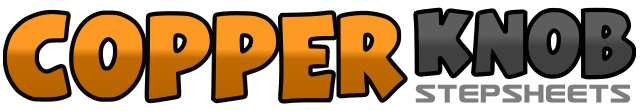 .......Count:64Wall:2Level:Intermediate.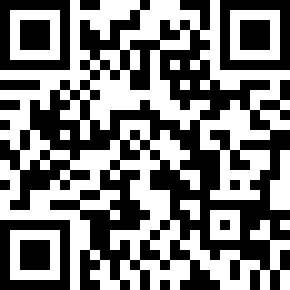 Choreographer:Teresa Lawrence (UK) & Vera Fisher (UK) - February 2017Teresa Lawrence (UK) & Vera Fisher (UK) - February 2017Teresa Lawrence (UK) & Vera Fisher (UK) - February 2017Teresa Lawrence (UK) & Vera Fisher (UK) - February 2017Teresa Lawrence (UK) & Vera Fisher (UK) - February 2017.Music:Tongue Tied - Earl : (iTunes)Tongue Tied - Earl : (iTunes)Tongue Tied - Earl : (iTunes)Tongue Tied - Earl : (iTunes)Tongue Tied - Earl : (iTunes)........1-2-3-4Touch R toe fwd, step R foot back, touch L toe back, step fwd on L5-6-7-8Repeat above 4 counts.1&2&3&4Point R toe to R side, step R next to L, point L to L side, step L next to R, point R to R side, hitch R leg, cross R over L5&6&7&8Repeat above 4 counts starting with L point. Weight will end on L.1&2-3&4Step R to R side, step L next to R, starting to make 1/4 turn to L step back on R, finishing your 1/4 turn step L to L side, step R next to L, step fwd on L.5&6-7&8Repeat above 4 count.  (6)1&2&3&4Step fwd to slight R diagonal on R, lock L behind R, fwd on R, step L fwd to slight L diagonal, lock R behind L, L fwd to L diagonal, step fwd on R.5&6-7&8Mambo fwd on L, coaster with R.1&2&3-4&Small side step to L with L, step R next to L, small side step to L, R next to L, small side step to L, rock back on R, replace weight to L5&6&7-8&Repeat above 4 counts to R side leading with R.1-2-3-4Point L toe to L side, cross L over R, point R toe to R side, cross R over L.5&6&7&8Step back on L, lock R over L, step back on L, lock R over L, step back on L, lock R over L, step back on L.1&2-3-4Facing 4 o’clock do a R coaster step, walk fwd, LR5&6-7-8Straighten up to the 6 o’clock wall & rock L to L side, make 1/4 turn R stepping fwd on R, step fwd on L, walk fwd RL  (9)1&2-3&4Mambo fwd on R, coaster step with L5&6&7-8Starting to make a 3/4 turn R in a circular motion step fwd on R, step L next to R, step fwd on R, step L next to R, step fwd on R, step fwd on L now facing 6 o’clock wall. To start dance again!